Objednací listč. 20/23/1 Předmět objednávky 	Množství	Předpokl. cena Kč 	Celkem (s DPH): 	18 682,40 Kč Popis objednávky:Termín dodání:  Bankovní spojení: ČSOB, a.s., č.ú.: 182050112/0300	IČ: 00251810	DIČ: CZ00251810Upozornění: 	Dodavatel je oprávněn vystavit fakturu až po řádném dokončení a předání díla.	Na faktuře uveďte číslo naší objednávky. Kopii objednávky vraťte s fakturou na adresu: Městský úřad Strakonice, Velké náměstí 2, 386 01 Strakonice, případně na emailovou adresu epodatelna@mu-st.cz.Schválil:	Ing. Libuše Řeřábková	vedoucí odboru školstvíSprávce rozpočtu: 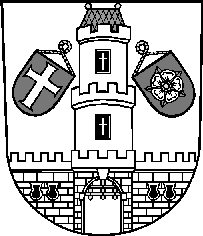 Město StrakoniceMěsto StrakoniceMěstský úřad StrakoniceOdbor školstvíVelké náměstí 2386 01 StrakoniceVyřizuje:Ing. Václav SýkoraTelefon:383 700 270E-mail:vaclav.sykora@mu-st.czDatum: 3. 4. 2023Dodavatel:DATRON, a.s.Vachkova 3008470 01  Česká LípaIČ: 43227520 , DIČ: CZ43227520SUSE Linux Enterprise Server, x86 & x86-64, 1-2 Sockets or 1-2 Virtual Machines18 682,40